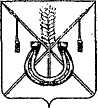 АДМИНИСТРАЦИЯ КОРЕНОВСКОГО ГОРОДСКОГО ПОСЕЛЕНИЯКОРЕНОВСКОГО РАЙОНАПОСТАНОВЛЕНИЕот 23.01.2015   		                                                  			  № 70г. Кореновск Об установлении средней рыночной стоимости одногоквадратного метра общей площади жилого помещенияна территории Кореновского городского поселенияКореновского района на 1 квартал 2015 годаВ соответствии с Законом Краснодарского края от 29 декабря 2008 года № 1655-КЗ «О порядке ведения органами местного самоуправления учета граждан в качестве нуждающихся в жилых помещениях», Законом Краснодарского края от 29 декабря 2009 года № 1890-КЗ «О порядке признания граждан малоимущими в целях принятия на учет в качестве нуждающихся в жилых помещениях», постановлением Правительства Российской Федерации  от 17 декабря 2010 года № 1050 «О федеральной целевой программе «Жилище» на 2011-2015 годы», приказом Министерства строительства и жилищно-коммунального хозяйства Российской Федерации от 8 сентября 2014 года                    № 525/пр «О показателях средней рыночной стоимости одного квадратного метра общей площади жилого помещения по субъектам Российской               Федерации на IV квартал 2014 года», Уставом Кореновского городского поселения Кореновского района, в целях реализации долгосрочной муниципальной целевой программы «Обеспечение жильем молодых семей» на 2013 – 2015 годы, утвержденной постановлением администрации Кореновского городского поселения Кореновского района от 28 сентября 2012 года № 922 «Об утверждении долгосрочной муниципальной целевой программы «Обеспечение жильем молодых семей» на 2013 – 2015 годы, учитывая среднюю рыночную стоимость одного квадратного метра общей площади жилого помещения, сложившуюся по Кореновскому району администрация Кореновского городского поселения Кореновского района п о с т а н о в л я е т:1. Установить среднюю рыночную стоимость одного квадратного                метра общей площади жилого помещения на территории Кореновского городского поселения Кореновского района на 1 квартал 2015 года в размере 25524 (двадцати пяти тысяч пятисот двадцати четырех) рублей.2. Отделу архитектуры, градостроительства, имущественных и земельных отношений администрации Кореновского городского поселения Кореновского района (Березовская):2.1. Среднюю рыночную стоимость одного квадратного метра общей площади жилого помещения, установленную настоящим постановлением применять при признании граждан малоимущими, в целях принятия их на учет в качестве нуждающихся в жилых помещениях.3. Для расчета размеров социальной выплаты с участием средств федерального, краевого и местного бюджетов, установить норматив стоимости 1 кв. метра общей площади жилья по Кореновскому городскому поселению Кореновского района на 1 квартал 2015 года в размере 25524 (двадцати пяти тысяч пятисот двадцати четырех) рублей.4. Общему отделу администрации Кореновского городского поселения Кореновского района (Воротникова) опубликовать настоящее постановление в печатном средстве массовой информации и обеспечить его размещение на официальном сайте администрации Кореновского городского поселения Кореновского района в информационно-телекоммуникационной сети «Интернет».5. Контроль за выполнением настоящего постановления возложить                  на заместителя главы Кореновского городского поселения Кореновского района, начальника отдела по гражданской обороне и чрезвычайным   ситуациям Ю.В. Малышко.6. Постановление вступает в силу после его официального опубликования.ГлаваКореновского городского поселенияКореновского района                                                                                Е.Н. Пергун